КОНКУРСНАЯ ДОКУМЕНТАЦИЯоткрытого конкурса на право получения свидетельства об осуществлении перевозокпо муниципальным маршрутам регулярных перевозок по нерегулируемым тарифамна территории Навлинского района№ 139 «Навля – Алтухово»ИЗВЕЩЕНИЕо проведении открытого конкурса на право получения свидетельстваоб осуществлении перевозок по муниципальным маршрутам регулярных перевозок по нерегулируемым тарифам на территории Навлинского района№ 139 «Навля – Алтухово»Сведения о ЛотахПредложение участника открытого конкурса* – балл по данному критерию вычисляется по формуле:Б = Д / Т, где:Д – сумма баллов, присвоенных всем транспортным средствам;Т – количество транспортных средств, необходимых для обслуживания маршрута в соответствии с конкурсной документацией.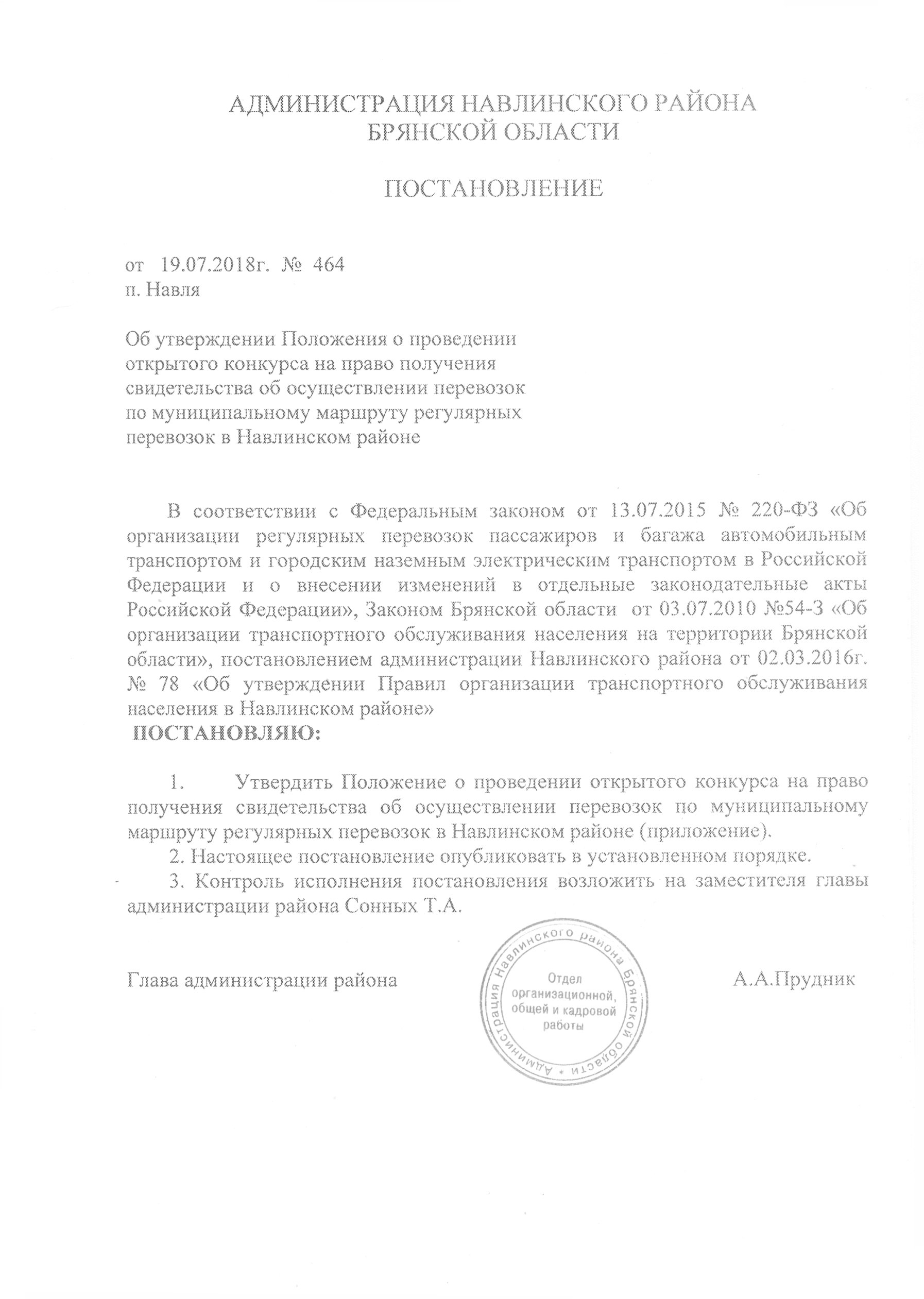 Приложениек постановлению администрацииНавлинского районаот 19.07.2018 г. № 464ПОЛОЖЕНИЕо проведении открытого конкурса на право получения свидетельства об осуществленииперевозок по муниципальному маршруту регулярных перевозок в Навлинском районе1. Общие положения1.1. Предметом открытого конкурса на право получения свидетельства об осуществлении перевозок по муниципальному маршруту регулярных перевозок в Навлинском районе (далее – открытый конкурс) является право на получение свидетельства об осуществлении перевозок по одному муниципальному маршруту регулярных перевозок в Навлинском районе.1.2. Открытый конкурс организуется и проводится администрацией Навлинского района (далее – организатор открытого конкурса).1.3. Открытый конкурс проводится в случаях:а) установления муниципального маршрута регулярных перевозок в Навлинском районе;б) вступления в законную силу решения суда об аннулировании лицензии, имеющейся у юридического лица, индивидуального предпринимателя или хотя бы одного из участников договора простого товарищества, которым выдано свидетельство об осуществлении перевозок по муниципальному маршруту регулярных перевозок в Навлинском районе;в) вступление в законную силу решения суда о прекращении действия свидетельства об осуществлении перевозок по муниципальному маршруту регулярных перевозок в Навлинском районе;г) прекращения действия свидетельства об осуществлении перевозок по муниципальному маршруту регулярных перевозок в Навлинском районе на основании заявления о прекращении действия данного свидетельства юридического лица, индивидуального предпринимателя или уполномоченного участника договора простого товарищества, которым выдано свидетельство об осуществлении перевозок по муниципальному маршруту регулярных перевозок в Навлинском районе.1.4. Сроки объявления открытого конкурса:1) не позднее чем через девяносто дней со дня наступления обстоятельств, указанного в подпункте а пункта 1.3. настоящего положения;2) не позднее чем через тридцать дней со дня наступления обстоятельств, предусмотренных подпунктами б-г пункта 1.3. настоящего Положения;3) не позднее чем через тридцать дней со дня принятия решения о прекращении регулярных перевозок по регулируемым тарифам и начале осуществления регулярных перевозок по нерегулируемым тарифам.2. Извещение о проведении открытого конкурса2.1. Извещение о проведении открытого конкурса размещается на официальном сайте организатора открытого конкурса в информационно-телекоммуникационной сети «Интернет» не менее чем за тридцать дней до дня начала проведения конкурса – дня вскрытия конвертов с заявками на участие в открытом конкурсе.2.2. В извещении о проведении открытого конкурса указываются следующие сведения:1) наименование, место нахождения, почтовый адрес и адрес электронной почты, номер контактного телефона организатора открытого конкурса;2) предмет открытого конкурса;3) наименование муниципального маршрута регулярных перевозок в Навлинском районе, режим работы (график движения транспортных средств) на маршруте, количество, вид, класс и тип транспортных средств;4) срок, место и порядок предоставления конкурсной документации, официальный сайт, на котором размещена конкурсная документация;5) порядок и место ознакомления с конкурсной документацией;6) место, дата и время вскрытия конвертов с заявками на участие в открытом конкурсе, а также место и дата рассмотрения таких заявок и подведения итогов открытого конкурса;7) срок приобретения транспортных средств, необходимых для осуществления регулярных перевозок по маршрутам регулярных перевозок в Навлинском районе (в случае их отсутствия на момент проведения открытого конкурса).2.3. Решение о внесении изменений в извещение о проведении открытого конкурса принимается его организатором не позднее, чем за пять дней до даты окончания подачи заявок на участие в открытом конкурсе. Изменение предмета открытого конкурса не допускается. Изменения, внесенные в извещение о проведении открытого конкурса, размещаются на официальном сайте организатора открытого конкурса в информационно-телекоммуникационной сети «Интернет». При этом срок подачи заявок на участие в открытом конкурсе должен быть продлен таким образом, чтобы со дня опубликования и (или) размещения изменений, внесенных в извещение о проведении открытого конкурса, до даты окончания подачи заявок на участие в открытом конкурсе, этот срок составлял не менее чем двадцать дней.3. Требования, предъявляемые к участникам открытого конкурса3.1. К участию в открытом конкурсе допускаются юридические лица, индивидуальные предприниматели, участники договора простого товарищества, соответствующие следующим требованиям:1) наличие лицензии на осуществление деятельности по перевозкам пассажиров в случае, если наличие указанной лицензии предусмотрено законодательством Российской Федерации;2) наличие на праве собственности или на ином законном основании транспортных средств, соответствующих требованиям, указанным в реестре муниципальных маршрутов регулярных перевозок в Навлинском районе, по маршруту, в отношении которого выдается свидетельство об осуществлении перевозок по маршруту регулярных перевозок в Навлинском районе, либо принятие на себя обязательства по приобретению таких транспортных средств в сроки, определенные конкурсной документацией;3) непроведение ликвидации участника открытого конкурса – юридического лица и отсутствие решения арбитражного суда о признании банкротом участника открытого конкурса - юридического лица или индивидуального предпринимателя и об открытии конкурсного производства;4) отсутствие у участника открытого конкурса задолженности по обязательным платежам в бюджеты бюджетной системы Российской Федерации за последний завершенный отчетный период;5) наличие договора простого товарищества в письменной форме (для участников договора простого товарищества).3.2. Требования, предусмотренные подпунктами 1, 3 и 4 пункта З.1., применяются в отношении каждого участника договора простого товарищества.4. Документы, представляемые претендентом для участия в открытом конкурсе4.1. Для участия в открытом конкурсе претендентом представляется заявка на участие в открытом конкурсе установленной формы (приложение № 1 к настоящему Положению) с приложением следующих документов:4.1.1. Документ, подтверждающий полномочия лица, подписавшего заявку на участие в конкурсе.4.1.2. Копия лицензии на право осуществления пассажирских перевозок на территории Российской Федерации, если наличие указанной лицензии предусмотрено законодательством Российской Федерации.4.1.3. В случае наличия транспортных средств на момент проведения конкурса – копии документов, подтверждающих право собственности и иные законные основания владения транспортным средством, копия свидетельства о государственной регистрации транспортных средств.4.1.4. Гарантийное письмо о принятии на себя обязательства по приобретению транспортных средств в сроки, определенные извещением о проведении открытого конкурса (в случае их отсутствия на момент проведения открытого конкурса).4.1.5. Копия свидетельства о государственной регистрации в качестве индивидуального предпринимателя, копия свидетельства о государственной регистрации юридического лица, копия устава для юридических лиц.4.1.6. Копия свидетельства о постановке на налоговый учет.4.1.7. Выписка из Единого государственного реестра индивидуальных предпринимателей или юридических лиц (оригинал), выданная не ранее даты публикации извещения о проведении открытого конкурса.4.1.8. Справка налогового органа об отсутствии (наличии) задолженности по обязательным платежам в бюджеты бюджетной системы Российской Федерации за последний завершенный отчетный период.4.1.9. Справка претендента на участие в открытом конкурсе о количестве дорожно- транспортных происшествий, повлекших за собой человеческие жертвы или причинение вреда здоровью граждан и произошедших по вине юридического лица, индивидуального предпринимателя, участников договора простого товарищества или их работников в течение года, предшествующего дате проведения открытого конкурса.4.1.10. Справка претендента на участие в открытом конкурсе о количестве транспортных средств, имевшихся в распоряжении юридического лица, индивидуального предпринимателя или участников договора простого товарищества в течение года, предшествующего дате проведения открытого конкурса.4.1.11. Копия договора простого товарищества, в случае если претендентом на участие в открытом конкурсе является простое товарищество.4.1.12. Соглашение на обработку персональных данных, установленной формы (приложение № 2 к настоящему Положению).4.1.13. Копии документов, подтверждающих опыт осуществления регулярных перевозок претендента на участие в открытом конкурсе, который подтвержден исполнением государственных или муниципальных контрактов либо свидетельствами об осуществлении перевозок по маршруту регулярных перевозок или иными документами, выданными в соответствии с нормативными правовыми актами субъектов Российской Федерации, муниципальными нормативными правовыми актами (при наличии).4.1.14. Гарантийное письмо о максимальном сроке эксплуатации транспортных средств, предлагаемых претендентом на участие в открытом конкурсе, для осуществления регулярных перевозок в течение срока действия свидетельства об осуществлении перевозок по маршруту регулярных перевозок.4.1.15. Справку претендента на участие в открытом конкурсе с указанием технических характеристик транспортных средств, влияющих на качество перевозок (наличие кондиционера, низкого пола, оборудования для перевозок пассажиров с ограниченными возможностями передвижения, пассажиров с детскими колясками, автоинформатора с функцией автоматического (без участия водителя) объявления остановок и сервисных фраз в салоне транспортного средства с возможностью дублирования информации в текстовом виде, на внутрисалонном информационном табло «бегущее строка»), предлагаемых претендента на участие в открытом конкурсе для осуществление регулярных перевозок в течение срока действия свидетельства об осуществлении перевозок по маршруту регулярных перевозок.4.1.16. Опись представленных документов, подписанная претендентом на участие в открытом конкурсе или его представителем.Требования, предусмотренные пунктами 4.1.2., 4.1.З., 4.1.5., 4.1.6., 4.1.7., 4.1.8., 4.1.9., 4.1.10., 4.1.11., 4.1.12. применяются в отношении каждого участника договора простого товарищества.4.2. Все документы в составе конкурсной заявки должны быть пронумерованы, прошиты, скреплены печатью претендента на участие в открытом конкурсе (при наличии) и заверены подписью претендента на участие в открытом конкурсе (или его представителя), в том числе и на прошивке.В случае непредставления претендентом на участие в открытом конкурсе документа (документов), предусмотренного(ых) пунктом 4.1., или представления недостоверных сведений конкурсная комиссия не допускает претендента на участие в открытом конкурсе к участию в открытом конкурсе.4.3. Документы, указанные в пункте 4.1. настоящего Положения, представляют, претендентом на участие в открытом конкурсе или его уполномоченным представителем организатору открытого конкурса в запечатанном конверте до окончания срока представления документов, указанного в извещении о проведении открытого конкурса, по адресу, указанному в извещении о проведении открытого конкурса. Отправка документов почтой не допускается.4.4. Заявка на участие в открытом конкурсе выражает намерение претендента на участие в открытом конкурсе принять участие в открытом конкурсе на условиях, установленных настоящим Положением и опубликованных в извещении о проведении открытого конкурса.4.5. Документы, представленные позднее даты, указанной в извещении, приему не подлежат.4.6. Претендент на участие в открытом конкурсе может отозвать заявку с документами путем письменного уведомления организатора открытого конкурса до окончания срока подачи заявок, установленного в извещении.5. Процедура вскрытия конвертов с заявками участников открытого конкурса5.1. Процедура вскрытия конвертов с заявками, поданными для участия в открытом конкурсе, проводится на заседании районной конкурсной комиссии по проведению открытого конкурса на право получения свидетельства об осуществлении перевозок по муниципальному маршруту регулярных перевозок в Навлинском районе (далее - конкурсная комиссия).5.2. Претенденты на участие в открытом конкурсе, подавшие заявки на участие в открытом конкурсе, или их представители вправе присутствовать при вскрытии конвертов с заявками.5.3. При вскрытии каждого конверта с заявками конкурсной комиссией оглашается наименование юридического лица, участников договора простого товарищества, фамилия, имя, отчество индивидуального предпринимателя, зачитывается заявка на участие в открытом конкурсе и сверяется наличие документов на участие в открытом конкурсе, представленных претендентом на участие в открытом конкурсе. Содержание и правильность оформления документов конкурсной комиссией на данном этапе не рассматриваются.5.4. Результаты процедуры вскрытия конвертов заносятся в протокол, который ведется секретарем конкурсной комиссии, подписывается всеми присутствующими на заседании членами конкурсной комиссии в срок не позднее трех дней со дня заседания.6. Порядок проведения открытого конкурса6.1. Основное заседание конкурсной комиссии назначается не позднее семи дней со дня вскрытия конвертов и проводится в два этапа: на первом этапе конкурсная комиссия определяет претендентов на участие в открытом конкурсе, соответствующих требованиям, предъявляемым к участникам открытого конкурса и требованиям конкурсной документации, признает их участниками конкурса, на втором этапе проводится анализ сравнительных характеристик и определение победителя открытого конкурса.6.2. На первом этапе конкурсная комиссия рассматривает заявки и документы, представленные на открытый конкурс каждым из претендентов на участие в открытом конкурсе. Председатель конкурсной комиссии выносит вопрос о соответствии претендента на участие в открытом конкурсе требованиям, предъявляемым к участнику открытого конкурса, конкурсной документации на голосование конкурсной комиссии. Срок рассмотрения заявок и документов, представленных на открытый конкурс каждым из претендентов на участие в открытом конкурсе, не может превышать четырнадцать дней.6.3. По результатам голосования конкурсная комиссия принимает одно из следующих решений:- о допуске претендента к участию в открытом конкурсе и признании его участником открытого конкурса;- об отказе претенденту в допуске к участию в открытом конкурсе.6.4. Конкурсная комиссия отказывает претенденту к участию в открытом конкурсе, в допуске к участию в открытом конкурсе в случаях:- несоответствия претендента к участию в открытом конкурсе требованиям, предъявляемым к участникам открытого конкурса, предусмотренным пунктом 3.1 настоящего Положения;- несоответствия конкурсных предложений, указанных в заявке на участие в открытом конкурсе извещению, требованиям настоящего Положения;- наличия в заявке и (или) представленных документах неполных и (или) недостоверных сведений;6.5. Конкурсная комиссия при возникновении сомнений в представленных документах вправе затребовать от претендента к участию в открытом конкурсе оригиналы (подлинники) документов. При отсутствии оригиналов (подлинников) документов на момент проведения конкурса конкурсная комиссия отстраняет претендента к участию в открытом конкурсе от участия в открытом конкурсе до устранения указанных замечаний в срок, не превышающий двух дней, о чем делается соответствующая запись в протоколе.6.6. Результаты рассмотрения заявок фиксируются в протоколе, который ведется секретарем конкурсной комиссии, подписывается всеми присутствующими на заседании членами конкурсной комиссии в срок не позднее трех дней со дня заседания.6.7. На втором этапе заседания конкурсной комиссии, который проводится не позднее трех дней с даты подписания протокола рассмотрения заявок производится анализ сравнительных характеристик участников открытого конкурса по группе показателей, позволяющих выявить участника(ов) открытого конкурса, способных обеспечить лучшие условия организации пассажирских перевозок (Приложение № 3 к настоящему Положению).6.8. Каждой заявке на участие в открытом конкурсе присваивается порядковый номер в порядке уменьшения ее оценки. Заявке на участие в открытом конкурсе, получившей высшую оценку, присваивается первый номер.В случае если нескольким заявкам на участие в открытом конкурсе присвоен первый номер, победителем открытого конкурса признается участник открытого конкурса, по предложению которого установлен маршрут регулярных перевозок, а при отсутствии такого участника – участник открытого конкурса, заявка которого подана ранее других заявок, получивших высшую оценку.Информация об оценках, набранных участниками открытого конкурса, заносится в протокол, который подписывается всеми присутствующими на заседании членами конкурсной комиссии в срок не позднее трех дней со дня его проведения.Участники открытого конкурса и (или) их представители не вправе присутствовать при оценке заявок.6.9. Победителем открытого конкурса признается участник, заявке которого присвоен первый номер.По каждому маршруту может быть не более одного победителя.6.10. Выписка из протокола об итогах открытого конкурса передается победителю одновременно с уведомлением о победе в открытом конкурсе в течение 5 рабочих дней со дня подписания протокола основного заседания конкурсной комиссии путем вручения под расписку либо направления такого уведомления по почте (заказным письмом).6.11. Открытый конкурс признается несостоявшимся в случаях: если не подана ни одна заявка;- если к участию в открытом конкурсе допущен лишь один участник открытого конкурса;- если к участию в открытом конкурсе не допущен ни один участник открытого конкурса.6.12. В случае, если открытый конкурс признан несостоявшимся в связи с тем, что по окончании срока подачи заявок на участие в открытом конкурсе не подано ни одной заявки, или по результатам рассмотрения заявок на участие в открытом конкурсе все такие заявки были признаны не соответствующими требованиям конкурсной документации, организатор открытого конкурса вправе принять решение о повторном проведении открытого конкурса или об отмене предусмотренного конкурсной документацией маршрута регулярных перевозок.6.13. В случае если после объявления победителя открытого конкурса организатору конкурса станут известны факты несоответствия победителя открытого конкурса требованиям к участникам открытого конкурса, установленным организатором конкурса, решение комиссии о признании такого участника победителем открытого конкурса подлежит отмене.6.14. В случае если победитель открытого конкурса не приступит к исполнению своих обязательств в течение 60 дней с момента выдачи свидетельства об осуществлении перевозок по муниципальному маршруту регулярных перевозок в Навлинском районе, то решение комиссии о признании такого участника победителем открытого конкурса подлежит отмене, и победителем конкурса признается участник, заявке которого присвоен второй номер.6.15. Информация о результатах открытого конкурса размещается на официальном сайте организатора открытого конкурса в информационно-телекоммуникационной сети «Интернет» в течение 10 дней с даты подписания протокола об итогах открытого конкурса.6.16. Действия и решения организатора конкурса могут быть обжалованы в судебном порядке, установленном законодательством Российской Федерации.Приложение 1к Положению о проведении открытого конкурсана право получения свидетельства об осуществленииперевозок по муниципальному маршруту регулярныхперевозок в Навлинском районе, утвержденномупостановлением администрации Навлинского районаот 19.07.2018 г. № 464ЗАЯВКАна участие в открытом конкурсе на право получения свидетельства об осуществлении перевозок по муниципальному маршруту регулярных перевозокв Навлинском районе № ____________________(индивидуального предпринимателя)9. Критерии оценки:10. Настоящей заявкой подтверждаем, что против нас не проводится процедура ликвидации, банкротства, деятельность не приостановлена, а также отсутствует задолженность по начисленным долгам, сборам и иным обязательным платежам в бюджеты любого уровня за последний завершенный отчетный период.11. Настоящей заявкой гарантируем достоверность представленной нами информации.М.П.ЗАЯВКАна участие в открытом конкурсе на право получения свидетельства об осуществлении перевозок по муниципальному маршруту регулярных перевозокв Навлинском районе № ____________________(юридического лица)8. Критерии оценки:9. Настоящей заявкой подтверждаем, что против нас не проводится процедура ликвидации, банкротства, деятельность не приостановлена, а также отсутствует задолженность по начисленным долгам, сборам и иным обязательным платежам в бюджеты любого уровня за последний завершенный отчетный период.11. Настоящей заявкой гарантируем достоверность представленной нами информации.М.П.ЗАЯВКАна участие в открытом конкурсе на право получения свидетельства об осуществлении перевозок по муниципальному маршруту регулярных перевозокв Навлинском районе № ____________________(простого товарищества)4. Критерии оценки:5. Настоящей заявкой подтверждаем, что против нас не проводится процедура ликвидации, банкротства, деятельность не приостановлена, а также отсутствует задолженность по начисленным долгам, сборам и иным обязательным платежам в бюджеты любого уровня за последний завершенный отчетный период.6. Настоящей заявкой гарантируем достоверность представленной нами информации.М.П.Приложение 2к Положению о проведении открытого конкурсана право получения свидетельства об осуществленииперевозок по муниципальному маршруту регулярныхперевозок в Навлинском районе, утвержденномупостановлением администрации Навлинского районаот 19.07.2018 г. № 464СОГЛАСИЕна обработку персональных данныхЯ, ____________________________________________________________________________________,(фамилия,имя,отчество субъекта персональных данных)в соответствии с п.4ст.9Федерального закона от27.07.2006г.№152-ФЗ «О персональных данных»зарегистрирован(а) по адресу: ____________________________________________________________________________________________________________________________________________________ документ, удостоверяющий личность: _____________________________________________________________________________________________________________________________________________(наименование документа, номер, сведения о дате выдачи документа и выдавшем его органе)(Вариант: ______________________________________________________________________________(фамилия, имя, отчество представителя субъекта персональных данных)зарегистрирован(а) по адресу: ___________________________________________________________________________________________________________________________________________________документ, удостоверяющий личность: _____________________________________________________________________________________________________________________________________________(наименование документа, номер, сведения о дате выдачи документа и выдавшем его органе)доверенность от «_____» _______________ г. № ____________________ (или реквизиты иного документа, подтверждающего полномочия представителя)) в целях участия в открытом конкурсе на право получения свидетельства об осуществлении перевозок по муниципальному маршруту регулярных перевозок в Навлинском районе находящемуся по адресу: Брянская область, п. Навля, ул. Красных Партизан, д. 21, на обработку моих персональных данных, а именно: имя, отчество, год, месяц, дата и место рождения, адрес, имущественное положение, образование, профессия, доходы и другая информация, касающаяся процесса выполнения пассажирских перевозок, то есть на совершение действий, предусмотренных п. 3 ст. 3 Федерального закона от 27.07.2006 г. № 152-ФЗ «О персональных данных».Настоящее согласие действует со дня его подписания до дня отзыва в письменной форме.Приложение 3к Положению о проведении открытого конкурсана право получения свидетельства об осуществленииперевозок по муниципальному маршруту регулярныхперевозок в Навлинском районе, утвержденномупостановлением администрации Навлинского районаот 19.07.2018 г. № 464ШКАЛА ОЦЕНКИ КРИТЕРИЕВ СОПОСТАВЛЕНИЯ ЗАЯВОК НА УЧАСТИЕ В ОТКРЫТОМ КОНКУРСЕ НА ПРАВО ПОЛУЧЕНИЯ СВИДЕТЕЛЬСТВА ОБ ОСУЩЕСТВЛЕНИИ ПЕРЕВОЗОК ПО МУНИЦИПАЛЬНОМУ МАРШРУТУ РЕГУЛЯРНЫХ ПЕРЕВОЗОК В НАВЛИНСКОМ РАЙОНЕ* – балл по данному критерию вычисляется по формуле:Б = Д / Т, где:Д – сумма баллов, присвоенных всем транспортным средствам;Т – количество транспортных средств, необходимых для обслуживания маршрута в соответствии с конкурсной документацией.Количество баллов по каждому транспортному средству определяется как сумма баллов, присваиваемых заявленному транспортному средству за наличие соответствующих качественных характеристик.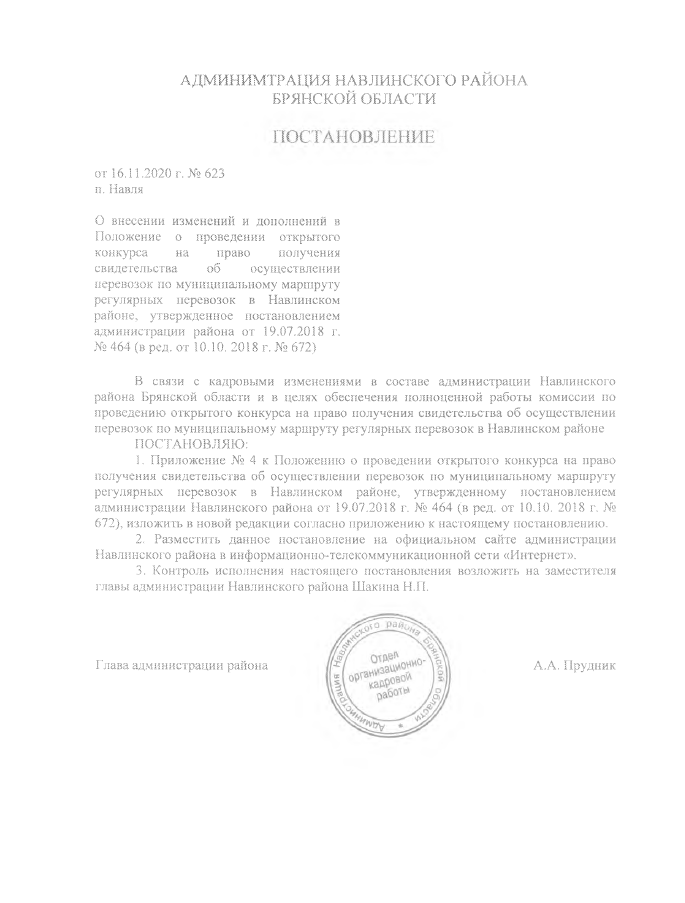 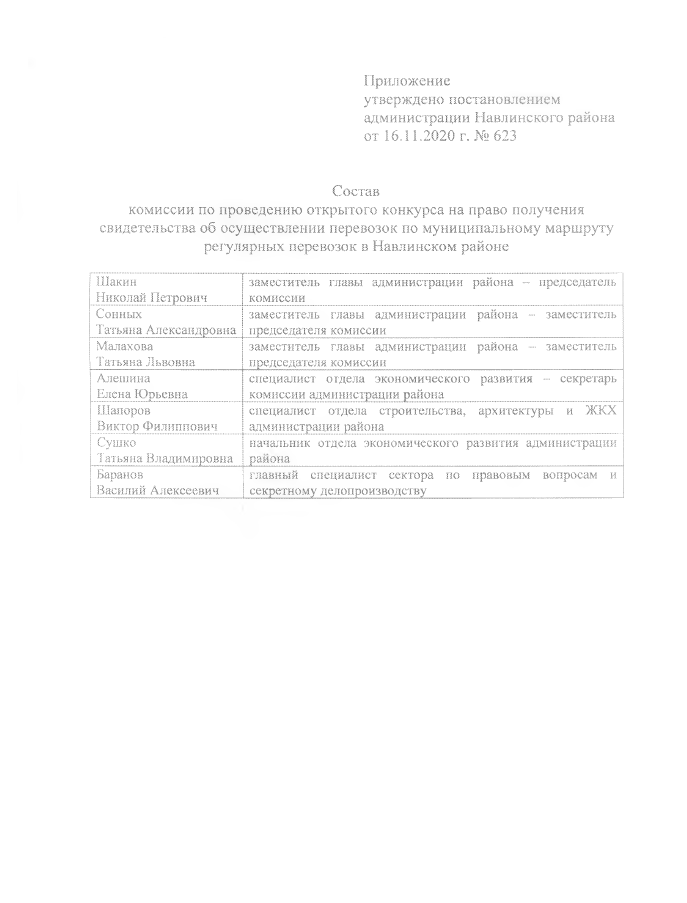 Лот № 1Маршрут регулярных перевозок по нерегулируемым тарифам № 139 «Навля – Алтухово»Организатор открытого конкурсаАдминистрация Навлинского района Брянской областиЮридический адрес242130, Брянская обл., п. Навля, ул. Красных Партизан, д. 21Почтовый адрес242130, Брянская обл., п. Навля, ул. Красных Партизан, д. 21Контактный телефон8 (48342) 2 22 66; 2 22 53Адрес электронной почтыpriem-nvl@yandex.ru; admnav@yandex.ru.Предмет открытого конкурсаПраво на получение свидетельства об осуществлении перевозок по муниципальному маршруту регулярных перевозок по нерегулируемым тарифам на территории Навлинского района Брянской области № номер «Навля – Алтухово»Срок, место и порядок предоставления конкурсной документацииНа основании письменного заявления в рабочие дни с 8:30 до 17:45, обеденный перерыв с 13:00 до 14:00; пятница с 8:30 до 16:30, обеденный перерыв с 13:00 до 14:00, по адресу: Брянская обл., п. Навля, ул. Красных Партизан, д. 21, каб. 22Официальный сайтhttp://www.admnav.ru/Размер, порядок и сроки внесения платы за предоставление конкурсной документации на бумажном носителеПлата не установленаМесто, дата начала и окончания срока подачи заявок на участие в открытом конкурсеПо адресу: Брянская обл., п. Навля, ул. Красных Партизан, д. 21, каб. 22 в рабочие дни с 8:30 до 17:45, обеденный перерыв с 13:00 до 14:00; пятница с 8:30 до 16:30, обеденный перерыв с 13:00 до 14:00. Дата начала подачи заявок: 12 февраля 2021 года. Дата окончания подачи заявок: 16 марта 2021 года до 17:45.Порядок и место ознакомления с конкурсной документациейПо адресу: Брянская обл., п. Навля, ул. Красных Партизан, д. 21, каб. 22 в рабочие дни с 8:30 до 17:45, обеденный перерыв с 13:00 до 14:00; пятница с 8:30 до 16:30, обеденный перерыв с 13:00 до 14:00. Ознакомление на сайте и в нерабочие дни. Ознакомление бесплатно.Место, дата и время вскрытия конвертов с заявками на участие в открытом конкурсеПо адресу: Брянская обл., п. Навля, ул. Красных Партизан, д. 21, каб. 22 в 11:00 16 марта 2021 года.Место, дата и время рассмотрения заявок на участие в открытом конкурсеПо адресу: Брянская обл., п. Навля, ул. Красных Партизан, д. 21, каб. 22 в 11:00 16 марта 2021 года.Место и дата подведения итогов конкурсаПо адресу: Брянская обл., п. Навля, ул. Красных Партизан, д. 21, каб. 22 в 11:00 16 марта 2021 года.Наименование муниципального маршрута«Навля – Алтухово», режим работы и времени в документацииСрок и порядок отказа организатора конкурса от проведения открытого конкурсаОрганизатор конкурса вправе отказаться от проведения открытого конкурса не позднее чем за пять дней до даты окончания подачи заявок на участие в открытом конкурсе. Извещение об отказе от проведения открытого конкурса размещается на официальном сайте Организатора в информационно телекоммуникационной сети "Интернет" в течение двух рабочих дней со дня принятия решения об отказе от проведения открытого конкурсаЛот № 1Лот № 1Лот № 11.Номер маршрута1392.Наименование маршрута«Навля – Алтухово»3.Протяженность маршрута, км394.Вид регулярных перевозокПо нерегулируемым тарифам5.Сведения о транспортных средствах, необходимых для обслуживания маршрута:Сведения о транспортных средствах, необходимых для обслуживания маршрута:5.1.количество транспортных средств15.2.классмалый6.График движения маршрутаОтправление от начального остановочного пункта: 10:45Прибытие на конечный остановочный пункт: 11:15Отправление от конечного остановочного пункта: 11:20Прибытие на начальный остановочный пункт: 11:507.Места нахождения промежуточных остановочных пунктовп. Навля – п. Алтухово: Автостанция (п. Навля) – п. Алтухово (конечная);п. Алтухово – п. Навля: п. Алтухово – ДЭУ – Автостанция – пл. им. Ленина – ост. «Почта России» - ост. Транслес-Горгаз (конечная)8.Наименования улиц, автомобильных дорог, по которым происходит движение транспортных средств между остановочными пунктамиАС п. Навля – п. Алтухово9.Дата начала осуществления перевозок по маршрутуЮридическое лицо, индивидуальный предприниматель, уполномоченный участник договора простого товарищества, которым свидетельство об осуществлении перевозок по маршруту регулярных перевозок выдано по результатам открытого конкурса, обязаны приступить к осуществлению перевозок по данному маршруту не позднее чем через шестидесяти дней со дня утверждения результатов№п/пНаименование критерияСодержание критерияПодтверждающий документЗначение критерияФакт1. Дорожно-транспортные происшествия1. Дорожно-транспортные происшествия1. Дорожно-транспортные происшествия1. Дорожно-транспортные происшествия1. Дорожно-транспортные происшествия1. Дорожно-транспортные происшествия1.1.Количество дорожно-транспортных происшествийУчитываются дорожно-транспортные происшествия в течение года, предшествующего дате размещения извещения о проведении открытого конкурса на официальном сайте администрации Навлинского района, повлекшие за собой человеческие жертвы или причинение вреда здоровью граждан и произошедших по вине юридического лица, индивидуального предпринимателя, участников договора простого товарищества или их работников в расчете на среднее количество транспортных средств, предусмотренных договорами обязательного страхования гражданской ответственности юридического лица, индивидуального предпринимателя, участников договора простого товарищества за причинение вреда жизни, здоровью, имуществу пассажиров (далее – договоры обязательного страхования гражданской ответственности), действовавшими в течение года, предшествующего дате размещения извещения (далее – отчетный период)Копии договоров обязательного страхования гражданской ответственности, действовавшие в течение отчетного периода (включая все приложения и дополнительные соглашения). Справки, выписки (копия справок, выписок), предоставленные страховыми компаниями, с которыми были заключены соответствующие договоры обязательного страхования гражданской ответственности, действовавшие в течение отчетного периода, с указанием количества транспортных средств, включенных в такие договоры в соответствующий период. Справка ГИБДД о количестве зарегистрированных ДТП за отчетный период, повлекших за собой человеческие жертвы или причинение вреда здоровью граждан и произошедших по вине юридического лица, индивидуального предпринимателя, участников договора простого товарищества или их работников, в отношении транспортных средств, включенных в договоры обязательного страхования гражданской ответственности0 ДТП1.1.Количество дорожно-транспортных происшествийУчитываются дорожно-транспортные происшествия в течение года, предшествующего дате размещения извещения о проведении открытого конкурса на официальном сайте администрации Навлинского района, повлекшие за собой человеческие жертвы или причинение вреда здоровью граждан и произошедших по вине юридического лица, индивидуального предпринимателя, участников договора простого товарищества или их работников в расчете на среднее количество транспортных средств, предусмотренных договорами обязательного страхования гражданской ответственности юридического лица, индивидуального предпринимателя, участников договора простого товарищества за причинение вреда жизни, здоровью, имуществу пассажиров (далее – договоры обязательного страхования гражданской ответственности), действовавшими в течение года, предшествующего дате размещения извещения (далее – отчетный период)Копии договоров обязательного страхования гражданской ответственности, действовавшие в течение отчетного периода (включая все приложения и дополнительные соглашения). Справки, выписки (копия справок, выписок), предоставленные страховыми компаниями, с которыми были заключены соответствующие договоры обязательного страхования гражданской ответственности, действовавшие в течение отчетного периода, с указанием количества транспортных средств, включенных в такие договоры в соответствующий период. Справка ГИБДД о количестве зарегистрированных ДТП за отчетный период, повлекших за собой человеческие жертвы или причинение вреда здоровью граждан и произошедших по вине юридического лица, индивидуального предпринимателя, участников договора простого товарищества или их работников, в отношении транспортных средств, включенных в договоры обязательного страхования гражданской ответственностиx/y<=0,1ДТП на транспортное средство1.1.Количество дорожно-транспортных происшествийУчитываются дорожно-транспортные происшествия в течение года, предшествующего дате размещения извещения о проведении открытого конкурса на официальном сайте администрации Навлинского района, повлекшие за собой человеческие жертвы или причинение вреда здоровью граждан и произошедших по вине юридического лица, индивидуального предпринимателя, участников договора простого товарищества или их работников в расчете на среднее количество транспортных средств, предусмотренных договорами обязательного страхования гражданской ответственности юридического лица, индивидуального предпринимателя, участников договора простого товарищества за причинение вреда жизни, здоровью, имуществу пассажиров (далее – договоры обязательного страхования гражданской ответственности), действовавшими в течение года, предшествующего дате размещения извещения (далее – отчетный период)Копии договоров обязательного страхования гражданской ответственности, действовавшие в течение отчетного периода (включая все приложения и дополнительные соглашения). Справки, выписки (копия справок, выписок), предоставленные страховыми компаниями, с которыми были заключены соответствующие договоры обязательного страхования гражданской ответственности, действовавшие в течение отчетного периода, с указанием количества транспортных средств, включенных в такие договоры в соответствующий период. Справка ГИБДД о количестве зарегистрированных ДТП за отчетный период, повлекших за собой человеческие жертвы или причинение вреда здоровью граждан и произошедших по вине юридического лица, индивидуального предпринимателя, участников договора простого товарищества или их работников, в отношении транспортных средств, включенных в договоры обязательного страхования гражданской ответственности0,1<x/y<=0,25ДТП на транспортное средство1.1.Количество дорожно-транспортных происшествийУчитываются дорожно-транспортные происшествия в течение года, предшествующего дате размещения извещения о проведении открытого конкурса на официальном сайте администрации Навлинского района, повлекшие за собой человеческие жертвы или причинение вреда здоровью граждан и произошедших по вине юридического лица, индивидуального предпринимателя, участников договора простого товарищества или их работников в расчете на среднее количество транспортных средств, предусмотренных договорами обязательного страхования гражданской ответственности юридического лица, индивидуального предпринимателя, участников договора простого товарищества за причинение вреда жизни, здоровью, имуществу пассажиров (далее – договоры обязательного страхования гражданской ответственности), действовавшими в течение года, предшествующего дате размещения извещения (далее – отчетный период)Копии договоров обязательного страхования гражданской ответственности, действовавшие в течение отчетного периода (включая все приложения и дополнительные соглашения). Справки, выписки (копия справок, выписок), предоставленные страховыми компаниями, с которыми были заключены соответствующие договоры обязательного страхования гражданской ответственности, действовавшие в течение отчетного периода, с указанием количества транспортных средств, включенных в такие договоры в соответствующий период. Справка ГИБДД о количестве зарегистрированных ДТП за отчетный период, повлекших за собой человеческие жертвы или причинение вреда здоровью граждан и произошедших по вине юридического лица, индивидуального предпринимателя, участников договора простого товарищества или их работников, в отношении транспортных средств, включенных в договоры обязательного страхования гражданской ответственностиx/y>0.25ДТП на транспортное средство1.1.Количество дорожно-транспортных происшествийУчитываются дорожно-транспортные происшествия в течение года, предшествующего дате размещения извещения о проведении открытого конкурса на официальном сайте администрации Навлинского района, повлекшие за собой человеческие жертвы или причинение вреда здоровью граждан и произошедших по вине юридического лица, индивидуального предпринимателя, участников договора простого товарищества или их работников в расчете на среднее количество транспортных средств, предусмотренных договорами обязательного страхования гражданской ответственности юридического лица, индивидуального предпринимателя, участников договора простого товарищества за причинение вреда жизни, здоровью, имуществу пассажиров (далее – договоры обязательного страхования гражданской ответственности), действовавшими в течение года, предшествующего дате размещения извещения (далее – отчетный период)Копии договоров обязательного страхования гражданской ответственности, действовавшие в течение отчетного периода (включая все приложения и дополнительные соглашения). Справки, выписки (копия справок, выписок), предоставленные страховыми компаниями, с которыми были заключены соответствующие договоры обязательного страхования гражданской ответственности, действовавшие в течение отчетного периода, с указанием количества транспортных средств, включенных в такие договоры в соответствующий период. Справка ГИБДД о количестве зарегистрированных ДТП за отчетный период, повлекших за собой человеческие жертвы или причинение вреда здоровью граждан и произошедших по вине юридического лица, индивидуального предпринимателя, участников договора простого товарищества или их работников, в отношении транспортных средств, включенных в договоры обязательного страхования гражданской ответственностигде: x – количество ДТП, y – среднее количество транспортных средств, предусмотренных договорами обязательного страхования гражданской ответственности2. Опыт осуществления регулярных перевозок2. Опыт осуществления регулярных перевозок2. Опыт осуществления регулярных перевозок2. Опыт осуществления регулярных перевозок2. Опыт осуществления регулярных перевозок2. Опыт осуществления регулярных перевозок2.1.Опыт осуществления регулярных перевозок юридическим лицом, индивидуальным предпринимателем или участниками договора простого товариществаИсчисляется из количества полных лет осуществления перевозок по маршрутам регулярных перевозок. В отношении участников договора простого товарищества исчисляется из среднеарифметического количества полных лет осуществления перевозок по маршрутам регулярных перевозок каждым участникомПодтверждается сведениями об исполненных государственных или муниципальных контрактах либо нотариально заверенными копиями свидетельств об осуществлении перевозок по маршруту регулярных перевозок, заключенных с органами исполнительной врасти субъектов Российской Федерации или органами местного самоуправления договоров, предусматривающих осуществление перевозок по маршрутам регулярных перевозок, или иных документовопыт более 10 лет включитель-но2.1.Опыт осуществления регулярных перевозок юридическим лицом, индивидуальным предпринимателем или участниками договора простого товариществаИсчисляется из количества полных лет осуществления перевозок по маршрутам регулярных перевозок. В отношении участников договора простого товарищества исчисляется из среднеарифметического количества полных лет осуществления перевозок по маршрутам регулярных перевозок каждым участникомПодтверждается сведениями об исполненных государственных или муниципальных контрактах либо нотариально заверенными копиями свидетельств об осуществлении перевозок по маршруту регулярных перевозок, заключенных с органами исполнительной врасти субъектов Российской Федерации или органами местного самоуправления договоров, предусматривающих осуществление перевозок по маршрутам регулярных перевозок, или иных документовопыт от 5 лет включитель-но до 10 лет2.1.Опыт осуществления регулярных перевозок юридическим лицом, индивидуальным предпринимателем или участниками договора простого товариществаИсчисляется из количества полных лет осуществления перевозок по маршрутам регулярных перевозок. В отношении участников договора простого товарищества исчисляется из среднеарифметического количества полных лет осуществления перевозок по маршрутам регулярных перевозок каждым участникомПодтверждается сведениями об исполненных государственных или муниципальных контрактах либо нотариально заверенными копиями свидетельств об осуществлении перевозок по маршруту регулярных перевозок, заключенных с органами исполнительной врасти субъектов Российской Федерации или органами местного самоуправления договоров, предусматривающих осуществление перевозок по маршрутам регулярных перевозок, или иных документовопыт от 1 года включитель-но до 5 лет2.1.Опыт осуществления регулярных перевозок юридическим лицом, индивидуальным предпринимателем или участниками договора простого товариществаИсчисляется из количества полных лет осуществления перевозок по маршрутам регулярных перевозок. В отношении участников договора простого товарищества исчисляется из среднеарифметического количества полных лет осуществления перевозок по маршрутам регулярных перевозок каждым участникомПодтверждается сведениями об исполненных государственных или муниципальных контрактах либо нотариально заверенными копиями свидетельств об осуществлении перевозок по маршруту регулярных перевозок, заключенных с органами исполнительной врасти субъектов Российской Федерации или органами местного самоуправления договоров, предусматривающих осуществление перевозок по маршрутам регулярных перевозок, или иных документовотсутствие опыта3. Характеристики транспортных средств, влияющих на качество перевозок*3. Характеристики транспортных средств, влияющих на качество перевозок*3. Характеристики транспортных средств, влияющих на качество перевозок*3. Характеристики транспортных средств, влияющих на качество перевозок*3. Характеристики транспортных средств, влияющих на качество перевозок*3. Характеристики транспортных средств, влияющих на качество перевозок*3.1.Наличие норм экологического класса транспортного средстваКласс транспортного средстваПодтверждается по представленным претендентом документам на транспортные средствакласс Евро-5 и выше3.1.Наличие норм экологического класса транспортного средстваКласс транспортного средстваПодтверждается по представленным претендентом документам на транспортные средствакласс Евро-43.1.Наличие норм экологического класса транспортного средстваКласс транспортного средстваПодтверждается по представленным претендентом документам на транспортные средствакласс Евро-33.1.Наличие норм экологического класса транспортного средстваКласс транспортного средстваПодтверждается по представленным претендентом документам на транспортные средствакласс Евро-23.1.Наличие норм экологического класса транспортного средстваКласс транспортного средстваПодтверждается по представленным претендентом документам на транспортные средствакласс ниже Евро-2 или отсутствует3.2Наличие низкого полаКонструкция салона транспортного средства: низкопольнаяДокумент, позволяющий сделать обоснованный вывод о конструкции транспортного средства (справка завода-изготовителя, техническая документация и другие материалы)за каждое оборудован-ное транс-портное средство:наличие3.2Наличие низкого полаКонструкция салона транспортного средства: низкопольнаяДокумент, позволяющий сделать обоснованный вывод о конструкции транспортного средства (справка завода-изготовителя, техническая документация и другие материалы)отсутствие3.3Наличие оборудования для перевозок пассажиров из числа инвалидов, пассажиров с детскими коляскамиОборудование транспортных средств для перевозки пассажиров с ограниченными возможностями передвижения (инвалидов-колясочников) и пассажиров с детскими коляскамиДокумент, позволяющий сделать обоснованный вывод о конструкции транспортного средства (справка завода-изготовителя, техническая документация, спецификация комплектации транспортного средства, информация о переоборудовании транспортного средства специализированной организацией, имеющей сертификат соответствия по данному виду работ, и другие материалы)за каждое оборудован-ное транс-портное средство:наличие3.3Наличие оборудования для перевозок пассажиров из числа инвалидов, пассажиров с детскими коляскамиОборудование транспортных средств для перевозки пассажиров с ограниченными возможностями передвижения (инвалидов-колясочников) и пассажиров с детскими коляскамиДокумент, позволяющий сделать обоснованный вывод о конструкции транспортного средства (справка завода-изготовителя, техническая документация, спецификация комплектации транспортного средства, информация о переоборудовании транспортного средства специализированной организацией, имеющей сертификат соответствия по данному виду работ, и другие материалы)отсутствие3.4Дополнительные отопительные приборы в салоне автобусаНаличие дополнительных отопительных приборов в салоне автобуса, установленных специализированной организацией, имеющей сертификат соответствия по данному виду работДокумент, позволяющий сделать обоснованный вывод о конструкции транспортного средства (договор по установке оборудования, акт выполненных работ по установке оборудования специализированной организацией, имеющей сертификат соответствия по данному виду работ, и другие материалы)за каждое оборудован-ное транс-портное средство:наличие3.4Дополнительные отопительные приборы в салоне автобусаНаличие дополнительных отопительных приборов в салоне автобуса, установленных специализированной организацией, имеющей сертификат соответствия по данному виду работДокумент, позволяющий сделать обоснованный вывод о конструкции транспортного средства (договор по установке оборудования, акт выполненных работ по установке оборудования специализированной организацией, имеющей сертификат соответствия по данному виду работ, и другие материалы)отсутствие3.5Наличие кондиционера, системы контроля температуры воздуха в салоне автобусаНаличие кондиционера, системы контроля температуры воздуха в салоне автобусаДокумент, позволяющий сделать обоснованный вывод о конструкции транспортного средства (справка завода-изготовителя, техническая документация, акт выполненных работ по установке оборудования специализированной организацией, имеющей сертификат соответствия по данному виду работ, и другие материалы)за каждое оборудован-ное транс-портное средство:наличие3.5Наличие кондиционера, системы контроля температуры воздуха в салоне автобусаНаличие кондиционера, системы контроля температуры воздуха в салоне автобусаДокумент, позволяющий сделать обоснованный вывод о конструкции транспортного средства (справка завода-изготовителя, техническая документация, акт выполненных работ по установке оборудования специализированной организацией, имеющей сертификат соответствия по данному виду работ, и другие материалы)отсутствие3.6Наличие электронного информационного таблоНаличие комплекта наружного электронного цифрового табло (переднее, заднее, боковое), позволяющего осуществлять информирование пассажиров с учетом правил перевозок пассажиров и багажа автомобильным транспортом, утвержденных постановлением Правительства РФДокумент, подтверждающий факт установки (наличия) соответствующего оборудования (спецификация комплектации ТС (предоставляется заводом-изготовителем, дилером), акт выполненных работ по установке оборудования и другие материалы)за каждое оборудован-ное транс-портное средство:наличие3.6Наличие электронного информационного таблоНаличие комплекта наружного электронного цифрового табло (переднее, заднее, боковое), позволяющего осуществлять информирование пассажиров с учетом правил перевозок пассажиров и багажа автомобильным транспортом, утвержденных постановлением Правительства РФДокумент, подтверждающий факт установки (наличия) соответствующего оборудования (спецификация комплектации ТС (предоставляется заводом-изготовителем, дилером), акт выполненных работ по установке оборудования и другие материалы)отсутствие3.7Наличие оборудования для использования газомоторного топливаНаличие оборудования для использования газомоторного топливаДокумент, подтверждающий факт установки (наличия) соответствующего оборудования (спецификация комплектации ТС (предоставляется заводом-изготовителем, дилером), акт выполненных работ по установке оборудования и другие материалы)за каждое оборудован-ное транс-портное средство:наличие3.7Наличие оборудования для использования газомоторного топливаНаличие оборудования для использования газомоторного топливаДокумент, подтверждающий факт установки (наличия) соответствующего оборудования (спецификация комплектации ТС (предоставляется заводом-изготовителем, дилером), акт выполненных работ по установке оборудования и другие материалы)отсутствие3.8Наличие багажного отделенияНаличие багажного отделенияДокумент, позволяющий сделать обоснованный вывод о конструкции транспортного средства (справка завода-изготовителя, техническая документация и другие материалы)за каждое оборудован-ное транс-портное средство:наличие3.8Наличие багажного отделенияНаличие багажного отделенияДокумент, позволяющий сделать обоснованный вывод о конструкции транспортного средства (справка завода-изготовителя, техническая документация и другие материалы)отсутствие3.9Наличие системы безналичной оплаты проездаНаличие системы безналичной оплаты проездаДокумент, подтверждающий факт установки (наличия) соответствующего оборудования (спецификация комплектации ТС (предоставляется заводом-изготовителем, дилером), акт выполненных работ по установке оборудования и другие материалы)за каждое оборудован-ное транс-портное средство:наличие3.9Наличие системы безналичной оплаты проездаНаличие системы безналичной оплаты проездаДокумент, подтверждающий факт установки (наличия) соответствующего оборудования (спецификация комплектации ТС (предоставляется заводом-изготовителем, дилером), акт выполненных работ по установке оборудования и другие материалы)отсутствие3.10Наличие автоинформатораНаличие автоинформатора, используемого для автоматического объявления информации об остановках (без участия водителя) с использованием системы спутниковой навигации ГЛОНАСС или ГЛОНАСС/GPSДокумент, подтверждающий факт установки (наличия) соответствующего оборудования (спецификация комплектации ТС (предоставляется заводом-изготовителем, дилером), акт выполненных работ по установке оборудования и другие материалы)за каждое оборудован-ное транс-портное средство:наличие3.10Наличие автоинформатораНаличие автоинформатора, используемого для автоматического объявления информации об остановках (без участия водителя) с использованием системы спутниковой навигации ГЛОНАСС или ГЛОНАСС/GPSДокумент, подтверждающий факт установки (наличия) соответствующего оборудования (спецификация комплектации ТС (предоставляется заводом-изготовителем, дилером), акт выполненных работ по установке оборудования и другие материалы)отсутствие4. Максимальный срок эксплуатации транспортных средств4. Максимальный срок эксплуатации транспортных средств4. Максимальный срок эксплуатации транспортных средств4. Максимальный срок эксплуатации транспортных средств4. Максимальный срок эксплуатации транспортных средств4. Максимальный срок эксплуатации транспортных средств4.1Срок эксплуатации транспортных средствМаксимальный срок эксплуатации транспортных средств, предлагаемых юридическим лицом, индивидуальным предпринимателем или участниками договора простого товарищества для осуществления регулярных перевозок в течение срока действия свидетельства об осуществлении перевозок по маршруту регулярных перевозок.Исчисляется как среднеарифметическое количество полных лет эксплуатации транспортных средств, включенных в заявку, на дату проведения открытого конкурсаПодтверждается по представленным претендентом документам на транспортные средства (паспорт и свидетельство о регистрации транспортного средства)до 1 года вклю-чительно4.1Срок эксплуатации транспортных средствМаксимальный срок эксплуатации транспортных средств, предлагаемых юридическим лицом, индивидуальным предпринимателем или участниками договора простого товарищества для осуществления регулярных перевозок в течение срока действия свидетельства об осуществлении перевозок по маршруту регулярных перевозок.Исчисляется как среднеарифметическое количество полных лет эксплуатации транспортных средств, включенных в заявку, на дату проведения открытого конкурсаПодтверждается по представленным претендентом документам на транспортные средства (паспорт и свидетельство о регистрации транспортного средства)более 1 года до 5 лет вклю-чительно4.1Срок эксплуатации транспортных средствМаксимальный срок эксплуатации транспортных средств, предлагаемых юридическим лицом, индивидуальным предпринимателем или участниками договора простого товарищества для осуществления регулярных перевозок в течение срока действия свидетельства об осуществлении перевозок по маршруту регулярных перевозок.Исчисляется как среднеарифметическое количество полных лет эксплуатации транспортных средств, включенных в заявку, на дату проведения открытого конкурсаПодтверждается по представленным претендентом документам на транспортные средства (паспорт и свидетельство о регистрации транспортного средства)более 5 лет до 10 лет вклю-чительно4.1Срок эксплуатации транспортных средствМаксимальный срок эксплуатации транспортных средств, предлагаемых юридическим лицом, индивидуальным предпринимателем или участниками договора простого товарищества для осуществления регулярных перевозок в течение срока действия свидетельства об осуществлении перевозок по маршруту регулярных перевозок.Исчисляется как среднеарифметическое количество полных лет эксплуатации транспортных средств, включенных в заявку, на дату проведения открытого конкурсаПодтверждается по представленным претендентом документам на транспортные средства (паспорт и свидетельство о регистрации транспортного средства)более 10 лет1. ФамилияИмяОтчество2. Дата рождения3. Паспортные данные (серия, номер, когда и кем выдан)4. Место жительства, почтовый адрес5. Контактный телефон6. Свидетельство о государственной регистрации в качестве индивидуального предпринимателя(кем выдано, номер, дата выдачи)7. Свидетельство о постановке на учет в налоговом органе(кем выдано, номер, дата выдачи)8. Лицензия на осуществление перевозок пассажиров, если наличие указанной лицензии предус-мотрено законодательством Российской Федерации(кем выдано, номер, дата выдачи)№ п/пНаименования критерияЗначение критерия1Количество дорожно-транспортных происшествий2Опыт осуществления регулярных перевозок индивидуальным предпринимателем3Наличие норм экологического класса транспортного средства4Наличие низкого пола5Наличие оборудования для перевозки пассажиров из числа инвалидов, пассажиров с детскими колясками6Дополнительные отопительные приборы в салоне автобуса7Наличие кондиционера, системы контроля температуры воздуха в салоне автобуса8Наличие электронного информационного табло9Наличие оборудования для использования газомоторного топлива10Наличие багажного отделения11Наличие системы безналичной оплаты проезда12Наличие автоинформатора13Срок эксплуатации транспортных средств14Среднее количество транспортных средств15Государственные регистрационные знаки(дата)(подпись)(расшифровка подписи)1. Наименование юридического лица2. Место нахождения, почтовый адрес3. Номера телефонов4. Сведения о руководителе юридического лицаФамилияИмяОтчество5. Свидетельство о государственной регистрации юридического лица(кем выдано, номер, дата выдачи)6. Свидетельство о постановке юридического лица на учет в налоговом органе(кем выдано, номер, дата выдачи)7. Лицензия на осуществление перевозок пассажиров, если наличие указанной лицензии предус-мотрено законодательством Российской Федерации(кем выдано, номер, дата выдачи)№ п/пНаименования критерияЗначение критерия1Количество дорожно-транспортных происшествий2Опыт осуществления регулярных перевозок индивидуальным предпринимателем3Наличие норм экологического класса транспортного средства4Наличие низкого пола5Наличие оборудования для перевозки пассажиров из числа инвалидов, пассажиров с детскими колясками6Дополнительные отопительные приборы в салоне автобуса7Наличие кондиционера, системы контроля температуры воздуха в салоне автобуса8Наличие электронного информационного табло9Наличие оборудования для использования газомоторного топлива10Наличие багажного отделения11Наличие системы безналичной оплаты проезда12Наличие автоинформатора13Срок эксплуатации транспортных средств14Среднее количество транспортных средств15Государственные регистрационные знаки(дата)(подпись)(расшифровка подписи)1. Дата подписания и номер договора простого товарищества2. Сведения об уполномоченном лице, представляющем интересы товарищества:ФамилияИмяОтчество3. Сведения о каждом члене товарищества:1) ФамилияИмяОтчество2) Дата рождения3) Паспортные данные (серия, номер, когда и кем выдан)4) Место регистрации и фактического проживания5) Контактные номера телефонов1) Свидетельство о государственной регистрации в качестве индивидуального предпринимателя(кем выдано, номер, дата выдачи)2) Свидетельство о постановке на учет в налоговом органе(кем выдано, номер, дата выдачи)3) Лицензия на осуществление перевозок пассажиров, если наличие указанной лицензии предус-мотрено законодательством Российской Федерации(кем выдано, номер, дата выдачи)№ п/пНаименования критерияЗначение критерия1Количество дорожно-транспортных происшествий2Опыт осуществления регулярных перевозок индивидуальным предпринимателем3Наличие норм экологического класса транспортного средства4Наличие низкого пола5Наличие оборудования для перевозки пассажиров из числа инвалидов, пассажиров с детскими колясками6Дополнительные отопительные приборы в салоне автобуса7Наличие кондиционера, системы контроля температуры воздуха в салоне автобуса8Наличие электронного информационного табло9Наличие оборудования для использования газомоторного топлива10Наличие багажного отделения11Наличие системы безналичной оплаты проезда12Наличие автоинформатора13Срок эксплуатации транспортных средств14Среднее количество транспортных средств15Государственные регистрационные знаки(дата)(подпись)(расшифровка подписи)(дата)(подпись)(расшифровка подписи)№п/пНаименование критерияСодержание критерияПодтверждающий документПодтверждающий документЗначение критерияБалл1. Дорожно-транспортные происшествия1. Дорожно-транспортные происшествия1. Дорожно-транспортные происшествия1. Дорожно-транспортные происшествия1. Дорожно-транспортные происшествия1. Дорожно-транспортные происшествия1. Дорожно-транспортные происшествия1.1.Количество дорожно-транспортных происшествийУчитываются дорожно-транспортные происшествия в течение года, предшествующего дате размещения извещения о проведении открытого конкурса на официальном сайте администрации Навлинского района, повлекшие за собой человеческие жертвы или причинение вреда здоровью граждан и произошедших по вине юридического лица, индивидуального предпринимателя, участников договора простого товарищества или их работников в расчете на среднее количество транспортных средств, предусмотренных договорами обязательного страхования гражданской ответственности юридического лица, индивидуального предпринимателя, участников договора простого товарищества за причинение вреда жизни, здоровью, имуществу пассажиров (далее – договоры обязательного страхования гражданской ответственности), действовавшими в течение года, предшествующего дате размещения извещения (далее – отчетный период)Копии договоров обязательного страхования гражданской ответственности, действовавшие в течение отчетного периода (включая все приложения и дополнительные соглашения). Справки, выписки (копия справок, выписок), предоставленные страховыми компаниями, с которыми были заключены соответствующие договоры обязательного страхования гражданской ответственности, действовавшие в течение отчетного периода, с указанием количества транспортных средств, включенных в такие договоры в соответствующий период. Справка ГИБДД о количестве зарегистрированных ДТП за отчетный период, повлекших за собой человеческие жертвы или причинение вреда здоровью граждан и произошедших по вине юридического лица, индивидуального предпринимателя, участников договора простого товарищества или их работников, в отношении транспортных средств, включенных в договоры обязательного страхования гражданской ответственности0 ДТП0 ДТП101.1.Количество дорожно-транспортных происшествийУчитываются дорожно-транспортные происшествия в течение года, предшествующего дате размещения извещения о проведении открытого конкурса на официальном сайте администрации Навлинского района, повлекшие за собой человеческие жертвы или причинение вреда здоровью граждан и произошедших по вине юридического лица, индивидуального предпринимателя, участников договора простого товарищества или их работников в расчете на среднее количество транспортных средств, предусмотренных договорами обязательного страхования гражданской ответственности юридического лица, индивидуального предпринимателя, участников договора простого товарищества за причинение вреда жизни, здоровью, имуществу пассажиров (далее – договоры обязательного страхования гражданской ответственности), действовавшими в течение года, предшествующего дате размещения извещения (далее – отчетный период)Копии договоров обязательного страхования гражданской ответственности, действовавшие в течение отчетного периода (включая все приложения и дополнительные соглашения). Справки, выписки (копия справок, выписок), предоставленные страховыми компаниями, с которыми были заключены соответствующие договоры обязательного страхования гражданской ответственности, действовавшие в течение отчетного периода, с указанием количества транспортных средств, включенных в такие договоры в соответствующий период. Справка ГИБДД о количестве зарегистрированных ДТП за отчетный период, повлекших за собой человеческие жертвы или причинение вреда здоровью граждан и произошедших по вине юридического лица, индивидуального предпринимателя, участников договора простого товарищества или их работников, в отношении транспортных средств, включенных в договоры обязательного страхования гражданской ответственностиx/y<=0,1ДТП на транспортное средствоx/y<=0,1ДТП на транспортное средство51.1.Количество дорожно-транспортных происшествийУчитываются дорожно-транспортные происшествия в течение года, предшествующего дате размещения извещения о проведении открытого конкурса на официальном сайте администрации Навлинского района, повлекшие за собой человеческие жертвы или причинение вреда здоровью граждан и произошедших по вине юридического лица, индивидуального предпринимателя, участников договора простого товарищества или их работников в расчете на среднее количество транспортных средств, предусмотренных договорами обязательного страхования гражданской ответственности юридического лица, индивидуального предпринимателя, участников договора простого товарищества за причинение вреда жизни, здоровью, имуществу пассажиров (далее – договоры обязательного страхования гражданской ответственности), действовавшими в течение года, предшествующего дате размещения извещения (далее – отчетный период)Копии договоров обязательного страхования гражданской ответственности, действовавшие в течение отчетного периода (включая все приложения и дополнительные соглашения). Справки, выписки (копия справок, выписок), предоставленные страховыми компаниями, с которыми были заключены соответствующие договоры обязательного страхования гражданской ответственности, действовавшие в течение отчетного периода, с указанием количества транспортных средств, включенных в такие договоры в соответствующий период. Справка ГИБДД о количестве зарегистрированных ДТП за отчетный период, повлекших за собой человеческие жертвы или причинение вреда здоровью граждан и произошедших по вине юридического лица, индивидуального предпринимателя, участников договора простого товарищества или их работников, в отношении транспортных средств, включенных в договоры обязательного страхования гражданской ответственности0,1<x/y<=0,25ДТП на транспортное средство0,1<x/y<=0,25ДТП на транспортное средство11.1.Количество дорожно-транспортных происшествийУчитываются дорожно-транспортные происшествия в течение года, предшествующего дате размещения извещения о проведении открытого конкурса на официальном сайте администрации Навлинского района, повлекшие за собой человеческие жертвы или причинение вреда здоровью граждан и произошедших по вине юридического лица, индивидуального предпринимателя, участников договора простого товарищества или их работников в расчете на среднее количество транспортных средств, предусмотренных договорами обязательного страхования гражданской ответственности юридического лица, индивидуального предпринимателя, участников договора простого товарищества за причинение вреда жизни, здоровью, имуществу пассажиров (далее – договоры обязательного страхования гражданской ответственности), действовавшими в течение года, предшествующего дате размещения извещения (далее – отчетный период)Копии договоров обязательного страхования гражданской ответственности, действовавшие в течение отчетного периода (включая все приложения и дополнительные соглашения). Справки, выписки (копия справок, выписок), предоставленные страховыми компаниями, с которыми были заключены соответствующие договоры обязательного страхования гражданской ответственности, действовавшие в течение отчетного периода, с указанием количества транспортных средств, включенных в такие договоры в соответствующий период. Справка ГИБДД о количестве зарегистрированных ДТП за отчетный период, повлекших за собой человеческие жертвы или причинение вреда здоровью граждан и произошедших по вине юридического лица, индивидуального предпринимателя, участников договора простого товарищества или их работников, в отношении транспортных средств, включенных в договоры обязательного страхования гражданской ответственностиx/y>0.25ДТП на транспортное средствоx/y>0.25ДТП на транспортное средство01.1.Количество дорожно-транспортных происшествийУчитываются дорожно-транспортные происшествия в течение года, предшествующего дате размещения извещения о проведении открытого конкурса на официальном сайте администрации Навлинского района, повлекшие за собой человеческие жертвы или причинение вреда здоровью граждан и произошедших по вине юридического лица, индивидуального предпринимателя, участников договора простого товарищества или их работников в расчете на среднее количество транспортных средств, предусмотренных договорами обязательного страхования гражданской ответственности юридического лица, индивидуального предпринимателя, участников договора простого товарищества за причинение вреда жизни, здоровью, имуществу пассажиров (далее – договоры обязательного страхования гражданской ответственности), действовавшими в течение года, предшествующего дате размещения извещения (далее – отчетный период)Копии договоров обязательного страхования гражданской ответственности, действовавшие в течение отчетного периода (включая все приложения и дополнительные соглашения). Справки, выписки (копия справок, выписок), предоставленные страховыми компаниями, с которыми были заключены соответствующие договоры обязательного страхования гражданской ответственности, действовавшие в течение отчетного периода, с указанием количества транспортных средств, включенных в такие договоры в соответствующий период. Справка ГИБДД о количестве зарегистрированных ДТП за отчетный период, повлекших за собой человеческие жертвы или причинение вреда здоровью граждан и произошедших по вине юридического лица, индивидуального предпринимателя, участников договора простого товарищества или их работников, в отношении транспортных средств, включенных в договоры обязательного страхования гражданской ответственностигде: x – количество ДТП, y – среднее количество транспортных средств, предусмотренных договорами обязательного страхования гражданской ответственностигде: x – количество ДТП, y – среднее количество транспортных средств, предусмотренных договорами обязательного страхования гражданской ответственностигде: x – количество ДТП, y – среднее количество транспортных средств, предусмотренных договорами обязательного страхования гражданской ответственности2. Опыт осуществления регулярных перевозок2. Опыт осуществления регулярных перевозок2. Опыт осуществления регулярных перевозок2. Опыт осуществления регулярных перевозок2. Опыт осуществления регулярных перевозок2. Опыт осуществления регулярных перевозок2. Опыт осуществления регулярных перевозок2.1.Опыт осуществления регулярных перевозок юридическим лицом, индивидуальным предпринимателем или участниками договора простого товариществаИсчисляется из количества полных лет осуществления перевозок по маршрутам регулярных перевозок. В отношении участников договора простого товарищества исчисляется из среднеарифметического количества полных лет осуществления перевозок по маршрутам регулярных перевозок каждым участникомПодтверждается сведениями об исполненных государственных или муниципальных контрактах либо нотариально заверенными копиями свидетельств об осуществлении перевозок по маршруту регулярных перевозок, заключенных с органами исполнительной врасти субъектов Российской Федерации или органами местного самоуправления договоров, предусматривающих осуществление перевозок по маршрутам регулярных перевозок, или иных документовопыт более 10 лет включитель-ноопыт более 10 лет включитель-но102.1.Опыт осуществления регулярных перевозок юридическим лицом, индивидуальным предпринимателем или участниками договора простого товариществаИсчисляется из количества полных лет осуществления перевозок по маршрутам регулярных перевозок. В отношении участников договора простого товарищества исчисляется из среднеарифметического количества полных лет осуществления перевозок по маршрутам регулярных перевозок каждым участникомПодтверждается сведениями об исполненных государственных или муниципальных контрактах либо нотариально заверенными копиями свидетельств об осуществлении перевозок по маршруту регулярных перевозок, заключенных с органами исполнительной врасти субъектов Российской Федерации или органами местного самоуправления договоров, предусматривающих осуществление перевозок по маршрутам регулярных перевозок, или иных документовопыт от 5 лет включитель-но до 10 летопыт от 5 лет включитель-но до 10 лет52.1.Опыт осуществления регулярных перевозок юридическим лицом, индивидуальным предпринимателем или участниками договора простого товариществаИсчисляется из количества полных лет осуществления перевозок по маршрутам регулярных перевозок. В отношении участников договора простого товарищества исчисляется из среднеарифметического количества полных лет осуществления перевозок по маршрутам регулярных перевозок каждым участникомПодтверждается сведениями об исполненных государственных или муниципальных контрактах либо нотариально заверенными копиями свидетельств об осуществлении перевозок по маршруту регулярных перевозок, заключенных с органами исполнительной врасти субъектов Российской Федерации или органами местного самоуправления договоров, предусматривающих осуществление перевозок по маршрутам регулярных перевозок, или иных документовопыт от 1 года включитель-но до 5 летопыт от 1 года включитель-но до 5 лет12.1.Опыт осуществления регулярных перевозок юридическим лицом, индивидуальным предпринимателем или участниками договора простого товариществаИсчисляется из количества полных лет осуществления перевозок по маршрутам регулярных перевозок. В отношении участников договора простого товарищества исчисляется из среднеарифметического количества полных лет осуществления перевозок по маршрутам регулярных перевозок каждым участникомПодтверждается сведениями об исполненных государственных или муниципальных контрактах либо нотариально заверенными копиями свидетельств об осуществлении перевозок по маршруту регулярных перевозок, заключенных с органами исполнительной врасти субъектов Российской Федерации или органами местного самоуправления договоров, предусматривающих осуществление перевозок по маршрутам регулярных перевозок, или иных документовотсутствие опытаотсутствие опыта03. Характеристики транспортных средств, влияющих на качество перевозок*3. Характеристики транспортных средств, влияющих на качество перевозок*3. Характеристики транспортных средств, влияющих на качество перевозок*3. Характеристики транспортных средств, влияющих на качество перевозок*3. Характеристики транспортных средств, влияющих на качество перевозок*3. Характеристики транспортных средств, влияющих на качество перевозок*3. Характеристики транспортных средств, влияющих на качество перевозок*3.1.Наличие норм экологического класса транспортного средстваКласс транспортного средстваПодтверждается по представленным претендентом документам на транспортные средствакласс Евро-5 и вышекласс Евро-5 и выше83.1.Наличие норм экологического класса транспортного средстваКласс транспортного средстваПодтверждается по представленным претендентом документам на транспортные средствакласс Евро-4класс Евро-463.1.Наличие норм экологического класса транспортного средстваКласс транспортного средстваПодтверждается по представленным претендентом документам на транспортные средствакласс Евро-3класс Евро-343.1.Наличие норм экологического класса транспортного средстваКласс транспортного средстваПодтверждается по представленным претендентом документам на транспортные средствакласс Евро-2класс Евро-223.1.Наличие норм экологического класса транспортного средстваКласс транспортного средстваПодтверждается по представленным претендентом документам на транспортные средствакласс ниже Евро-2 или отсутствуеткласс ниже Евро-2 или отсутствует03.2Наличие низкого полаКонструкция салона транспортного средства: низкопольнаяДокумент, позволяющий сделать обоснованный вывод о конструкции транспортного средства (справка завода-изготовителя, техническая документация и другие материалы)за каждое оборудован-ное транс-портное средство:наличиеза каждое оборудован-ное транс-портное средство:наличие53.2Наличие низкого полаКонструкция салона транспортного средства: низкопольнаяДокумент, позволяющий сделать обоснованный вывод о конструкции транспортного средства (справка завода-изготовителя, техническая документация и другие материалы)отсутствиеотсутствие03.3Наличие оборудования для перевозок пассажиров из числа инвалидов, пассажиров с детскими коляскамиОборудование транспортных средств для перевозки пассажиров с ограниченными возможностями передвижения (инвалидов-колясочников) и пассажиров с детскими коляскамиДокумент, позволяющий сделать обоснованный вывод о конструкции транспортного средства (справка завода-изготовителя, техническая документация, спецификация комплектации транспортного средства, информация о переоборудовании транспортного средства специализированной организацией, имеющей сертификат соответствия по данному виду работ, и другие материалы)за каждое оборудован-ное транс-портное средство:наличиеза каждое оборудован-ное транс-портное средство:наличие103.3Наличие оборудования для перевозок пассажиров из числа инвалидов, пассажиров с детскими коляскамиОборудование транспортных средств для перевозки пассажиров с ограниченными возможностями передвижения (инвалидов-колясочников) и пассажиров с детскими коляскамиДокумент, позволяющий сделать обоснованный вывод о конструкции транспортного средства (справка завода-изготовителя, техническая документация, спецификация комплектации транспортного средства, информация о переоборудовании транспортного средства специализированной организацией, имеющей сертификат соответствия по данному виду работ, и другие материалы)отсутствиеотсутствие03.4Дополнительные отопительные приборы в салоне автобусаНаличие дополнительных отопительных приборов в салоне автобуса, установленных специализированной организацией, имеющей сертификат соответствия по данному виду работДокумент, позволяющий сделать обоснованный вывод о конструкции транспортного средства (договор по установке оборудования, акт выполненных работ по установке оборудования специализированной организацией, имеющей сертификат соответствия по данному виду работ, и другие материалы)за каждое оборудован-ное транс-портное средство:наличиеза каждое оборудован-ное транс-портное средство:наличие53.4Дополнительные отопительные приборы в салоне автобусаНаличие дополнительных отопительных приборов в салоне автобуса, установленных специализированной организацией, имеющей сертификат соответствия по данному виду работДокумент, позволяющий сделать обоснованный вывод о конструкции транспортного средства (договор по установке оборудования, акт выполненных работ по установке оборудования специализированной организацией, имеющей сертификат соответствия по данному виду работ, и другие материалы)отсутствиеотсутствие03.5Наличие кондиционера, системы контроля температуры воздуха в салоне автобусаНаличие кондиционера, системы контроля температуры воздуха в салоне автобусаДокумент, позволяющий сделать обоснованный вывод о конструкции транспортного средства (справка завода-изготовителя, техническая документация, акт выполненных работ по установке оборудования специализированной организацией, имеющей сертификат соответствия по данному виду работ, и другие материалы)за каждое оборудован-ное транс-портное средство:наличиеза каждое оборудован-ное транс-портное средство:наличие33.5Наличие кондиционера, системы контроля температуры воздуха в салоне автобусаНаличие кондиционера, системы контроля температуры воздуха в салоне автобусаДокумент, позволяющий сделать обоснованный вывод о конструкции транспортного средства (справка завода-изготовителя, техническая документация, акт выполненных работ по установке оборудования специализированной организацией, имеющей сертификат соответствия по данному виду работ, и другие материалы)отсутствиеотсутствие03.6Наличие электронного информационного таблоНаличие комплекта наружного электронного цифрового табло (переднее, заднее, боковое), позволяющего осуществлять информирование пассажиров с учетом правил перевозок пассажиров и багажа автомобильным транспортом, утвержденных постановлением Правительства РФДокумент, подтверждающий факт установки (наличия) соответствующего оборудования (спецификация комплектации ТС (предоставляется заводом-изготовителем, дилером), акт выполненных работ по установке оборудования и другие материалы)за каждое оборудован-ное транс-портное средство:наличиеза каждое оборудован-ное транс-портное средство:наличие33.6Наличие электронного информационного таблоНаличие комплекта наружного электронного цифрового табло (переднее, заднее, боковое), позволяющего осуществлять информирование пассажиров с учетом правил перевозок пассажиров и багажа автомобильным транспортом, утвержденных постановлением Правительства РФДокумент, подтверждающий факт установки (наличия) соответствующего оборудования (спецификация комплектации ТС (предоставляется заводом-изготовителем, дилером), акт выполненных работ по установке оборудования и другие материалы)отсутствиеотсутствие03.7Наличие оборудования для использования газомоторного топливаНаличие оборудования для использования газомоторного топливаДокумент, подтверждающий факт установки (наличия) соответствующего оборудования (спецификация комплектации ТС (предоставляется заводом-изготовителем, дилером), акт выполненных работ по установке оборудования и другие материалы)за каждое оборудован-ное транс-портное средство:наличиеза каждое оборудован-ное транс-портное средство:наличие53.7Наличие оборудования для использования газомоторного топливаНаличие оборудования для использования газомоторного топливаДокумент, подтверждающий факт установки (наличия) соответствующего оборудования (спецификация комплектации ТС (предоставляется заводом-изготовителем, дилером), акт выполненных работ по установке оборудования и другие материалы)отсутствиеотсутствие03.8Наличие багажного отделенияНаличие багажного отделенияДокумент, позволяющий сделать обоснованный вывод о конструкции транспортного средства (справка завода-изготовителя, техническая документация и другие материалы)за каждое оборудован-ное транс-портное средство:наличиеза каждое оборудован-ное транс-портное средство:наличие53.8Наличие багажного отделенияНаличие багажного отделенияДокумент, позволяющий сделать обоснованный вывод о конструкции транспортного средства (справка завода-изготовителя, техническая документация и другие материалы)отсутствиеотсутствие03.9Наличие системы безналичной оплаты проездаНаличие системы безналичной оплаты проездаДокумент, подтверждающий факт установки (наличия) соответствующего оборудования (спецификация комплектации ТС (предоставляется заводом-изготовителем, дилером), акт выполненных работ по установке оборудования и другие материалы)за каждое оборудован-ное транс-портное средство:наличиеза каждое оборудован-ное транс-портное средство:наличие103.9Наличие системы безналичной оплаты проездаНаличие системы безналичной оплаты проездаДокумент, подтверждающий факт установки (наличия) соответствующего оборудования (спецификация комплектации ТС (предоставляется заводом-изготовителем, дилером), акт выполненных работ по установке оборудования и другие материалы)отсутствиеотсутствие03.10Наличие автоинформатораНаличие автоинформатора, используемого для автоматического объявления информации об остановках (без участия водителя) с использованием системы спутниковой навигации ГЛОНАСС или ГЛОНАСС/GPSДокумент, подтверждающий факт установки (наличия) соответствующего оборудования (спецификация комплектации ТС (предоставляется заводом-изготовителем, дилером), акт выполненных работ по установке оборудования и другие материалы)за каждое оборудован-ное транс-портное средство:наличиеза каждое оборудован-ное транс-портное средство:наличие33.10Наличие автоинформатораНаличие автоинформатора, используемого для автоматического объявления информации об остановках (без участия водителя) с использованием системы спутниковой навигации ГЛОНАСС или ГЛОНАСС/GPSДокумент, подтверждающий факт установки (наличия) соответствующего оборудования (спецификация комплектации ТС (предоставляется заводом-изготовителем, дилером), акт выполненных работ по установке оборудования и другие материалы)отсутствиеотсутствие04. Максимальный срок эксплуатации транспортных средств4. Максимальный срок эксплуатации транспортных средств4. Максимальный срок эксплуатации транспортных средств4. Максимальный срок эксплуатации транспортных средств4. Максимальный срок эксплуатации транспортных средств4. Максимальный срок эксплуатации транспортных средств4. Максимальный срок эксплуатации транспортных средств4.1Срок эксплуатации транспортных средствМаксимальный срок эксплуатации транспортных средств, предлагаемых юридическим лицом, индивидуальным предпринимателем или участниками договора простого товарищества для осуществления регулярных перевозок в течение срока действия свидетельства об осуществлении перевозок по маршруту регулярных перевозок.Исчисляется как среднеарифметическое количество полных лет эксплуатации транспортных средств, включенных в заявку, на дату проведения открытого конкурсаПодтверждается по представленным претендентом документам на транспортные средства (паспорт и свидетельство о регистрации транспортного средства)до 1 года вклю-чительнодо 1 года вклю-чительно104.1Срок эксплуатации транспортных средствМаксимальный срок эксплуатации транспортных средств, предлагаемых юридическим лицом, индивидуальным предпринимателем или участниками договора простого товарищества для осуществления регулярных перевозок в течение срока действия свидетельства об осуществлении перевозок по маршруту регулярных перевозок.Исчисляется как среднеарифметическое количество полных лет эксплуатации транспортных средств, включенных в заявку, на дату проведения открытого конкурсаПодтверждается по представленным претендентом документам на транспортные средства (паспорт и свидетельство о регистрации транспортного средства)более 1 года до 5 лет вклю-чительноболее 1 года до 5 лет вклю-чительно54.1Срок эксплуатации транспортных средствМаксимальный срок эксплуатации транспортных средств, предлагаемых юридическим лицом, индивидуальным предпринимателем или участниками договора простого товарищества для осуществления регулярных перевозок в течение срока действия свидетельства об осуществлении перевозок по маршруту регулярных перевозок.Исчисляется как среднеарифметическое количество полных лет эксплуатации транспортных средств, включенных в заявку, на дату проведения открытого конкурсаПодтверждается по представленным претендентом документам на транспортные средства (паспорт и свидетельство о регистрации транспортного средства)более 5 лет до 10 лет вклю-чительноболее 5 лет до 10 лет вклю-чительно24.1Срок эксплуатации транспортных средствМаксимальный срок эксплуатации транспортных средств, предлагаемых юридическим лицом, индивидуальным предпринимателем или участниками договора простого товарищества для осуществления регулярных перевозок в течение срока действия свидетельства об осуществлении перевозок по маршруту регулярных перевозок.Исчисляется как среднеарифметическое количество полных лет эксплуатации транспортных средств, включенных в заявку, на дату проведения открытого конкурсаПодтверждается по представленным претендентом документам на транспортные средства (паспорт и свидетельство о регистрации транспортного средства)более 10 летболее 10 лет0